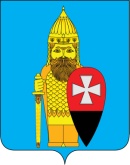 СОВЕТ ДЕПУТАТОВ ПОСЕЛЕНИЯ ВОРОНОВСКОЕ В ГОРОДЕ МОСКВЕ РЕШЕНИЕот 13 декабря 2012г    № 09/01О бюджете поселения Вороновское на 2013 год       Рассмотрев проект бюджета поселения Вороновское на 2013год, внесенный главой поселения Вороновское, с учетом  публичных слушаний Совет депутатов поселения Вороновское решил:1.	 Утвердить бюджет поселения Вороновское на 2013 год по доходам 139832,10 тыс. рублей и расходам в сумме 153434,0 тыс. рублей. Источником покрытия дефицита является остаток собственных средств на начало года 13601,9  тыс. рублей.2.	Учесть  в  бюджете  поселения  Вороновское  на 2013  год  поступления
доходов по основным источникам согласно приложению 1 к настоящему Решению.3.Утвердить перечень главных администраторов доходов бюджета поселения Вороновское на 2013 год согласно приложению 2 к настоящему Решению.4.Утвердить расходы бюджета поселения Вороновское на 2013 год по разделам, подразделам, целевым статьям и видам расходов согласно приложению 3 к настоящему Решению.5.Утвердить ведомственную структуру расходов бюджета поселения Вороновское на 2013 год, согласно приложению 4 к настоящему Решению.6.Утвердить перечень главных администраторов источников внутреннего финансирования дефицита бюджета поселения Вороновское на 2013 год согласно приложению 6  к настоящему Решению.7. Установить, что заключение и оплата бюджетными учреждениями и органами местного самоуправления государственных (муниципальных) контрактов, иных договоров, подлежащих исполнению за счет бюджетных средств, производятся в пределах доведенных им по кодам классификации расходов бюджета поселения Вороновское лимитов бюджетных обязательств и с учетом принятых и неисполненных обязательств.Нарушение бюджетными учреждениями требований при заключении государственных ( муниципальных) контрактов, иных договоров является основанием для признания их судом недействительными по иску соответствующего главного распорядителя (распорядителя) бюджетных средств.8.Установить, что муниципальные правовые акты органа местного самоуправления  поселения Вороновское, влекущие дополнительные расходы за счет средств бюджета поселения Вороновское на 2013 год, а также сокращающие его доходную базу, реализуются и применяются только при наличии соответствующих источников дополнительных поступлений в бюджет и (или) при сокращении расходов по конкретным статьям бюджета на 2013 год, а также после внесения соответствующих изменений в настоящее Решение.В случае если реализация правового акта частично (не в полной мере) обеспечена источниками финансирования в бюджете поселения Вороновское на 2013 год, такой правовой акт реализуется и применяется в пределах средств, предусмотренных на эти цели в бюджете.9.Установить, что в 2013 году размер авансирования за счет средств бюджета поселения Вороновское поставок товаров, выполнения работ, оказания услуг по муниципальным контрактам и договорам на поставки продукции для муниципальных нужд, а также иных расходов бюджета поселения Вороновское осуществляется на основании нормативного правового акта администрации муниципального образования.10.Установить, что в 2012 году из бюджета поселения Вороновское осуществляется погашение образовавшейся в пределах средств, предусмотренных решениями о бюджете поселения Вороновское на соответствующий финансовый год, кредиторской задолженности главных распорядителей, распорядителей и получателей средств бюджета поселения Вороновское, в пределах средств, предусмотренных в бюджете поселения Вороновское на 2013 год.11 .Утвердить источники внутреннего финансирования дефицита бюджета поселения Вороновское   на 2013 год согласно приложению 6 к настоящему Решению.12.Установить, что верхний предел муниципального долга поселения Вороновское по состоянию на 1 января 2014 года не утверждается.13.	Установить, что в течение 2013  года объем  муниципального долга поселения Вороновское не планируется.14.	Предельный объем заимствований поселения Вороновское в 2013 году не устанавливается.15.Установить, что составление и организация исполнение местного бюджета
осуществляется финансово-экономическим отделом Администрации поселения
Вороновское с использованием лицевых счетов бюджета поселения Вороновское, открытых в Управлении Федерального казначейства по г. Москве в соответствии с законодательством Российской Федерации.16.Установить, что кассовое обслуживание исполнения бюджета поселения Вороновское осуществляется на основании соглашения на безвозмездной основе с Управлением Федерального казначейства по городу Москве.17.Операции со средствами, полученными от предпринимательской и иной
приносящей доход деятельности, полученными муниципальными бюджетными
учреждениями, расходуются бюджетными учреждениями в установленномзаконодательством порядке, в пределах остатков средств на их лицевых счетах.18.Установить, что в 2013 году бюджетные учреждения вправе заключать договоры и осуществлять оплату продукции, выполнения работ и оказания услуг, предусмотренных указанными договорами, за счет бюджета, в пределах утвержденных в установленном законодательством порядке, в соответствии с порядком, установленным для исполнения расходов бюджета поселения Вороновское.19. Предусмотреть формирование резервного фонда в сумме 200 тыс. рублей, на предупреждение и ликвидацию чрезвычайных ситуаций и последствий стихийных бедствий - в размере 200 тыс. руб..Установить, что в расходах бюджета поселения Вороновское на 2013 год предусматриваются средства в виде субсидии на выполнение муниципальных заданий в сфере культуры, физической культуры и спорта в сумме 8905,0 тыс. руб.20.Установить, что в ходе исполнения бюджета поселения Вороновское на 2013 год Финансово-экономический отдел Администрации поселения Вороновское имеет право вносить изменения в сводную бюджетную роспись поселения Вороновское в случаях, предусмотренных статьей 217 БК.21.Установить, что в ходе исполнения бюджета поселения Вороновское на 2013 год финансово-экономический отдел Администрации поселения Вороновское вправе вносить изменения в утвержденные объемы поступления доходов в части возврата в другие бюджеты бюджетной системы РФ, неиспользованных средств субвенций и субсидий, полученных из других бюджетов бюджетной системы РФ.22.Установить, что в ходе исполнения бюджета поселения Вороновское на 2013 год финансово-экономический отдел Администрации поселения Вороновское вправе вносить изменения в структуру доходов, и в сводную бюджетную роспись в связи с изменениями бюджетной классификации Российской Федерации на основании нормативных правовых актов Российской Федерации, если указанные изменения не влекут за собой изменение основных характеристик бюджета поселения Вороновское (общий объем доходов и расходов бюджета, размер его дефицита).23.Настоящее Решение вступает в силу с 1 января 2013 года.24.Опубликовать настоящее Решение в СМИ.25.Контроль за исполнением настоящего Решения возложить на Председателя Совета депутатов поселения Вороновское Исаева М .КГлава поселения Вороновское                                                     	Е.П.Иванов